НАКАЗПО ГАННІВСЬКІЙ ЗАГАЛЬНООСВІТНІЙ ШКОЛІ І-ІІІ СТУПЕНІВПЕТРІВСЬКОЇ РАЙОННОЇ РАДИ КІРОВОГРАДСЬКОЇ ОБЛАСТІвід 09 жовтня 2019 року                                                                                № 218с. ГаннівкаПро участь у районномуконкурсі «Козацькому роду нема переводу»На виконання наказу начальника відділу освіти райдержадміністрації від 08 жовтня 2019 року № 181 «Про проведення  районного конкурсу «Козацькому роду нема переводу»НАКАЗУЮ:1. Заступнику директора з навчально-виховної роботи Ганнівської загальноосвітньої школи І-ІІІ ступенів ЩУРИК О.О., заступнику завідувача з навчально-виховної роботи Володимирівської загальноосвітньої школи І-ІІ ступенів, філії Ганнівської загальноосвітньої школи І-ІІІ ступенів ПОГОРЄЛІЙ Т.М., заступнику завідувача з навчально-виховної роботи Іскрівської загальноосвітньої школи І-ІІІ ступенів, філії Ганнівської загальноосвітньої школи І-ІІІ ступенів БОНДАРЄВІЙ Н.П.: 1) забезпечити участь команд у конкурсі 16 жовтня 2019 року на базі Петрівської дитячо-юнацької спортивної школи відповідно з умовами (додаток);2) до 4 жовтня 2019 року подати заявки до центру дитячої та юнацької творчості на участь у конкурсі.2. Контроль за виконанням даного наказу покласти на заступника директора з навчально-виховної роботи Ганнівської загальноосвітньої школи І-ІІІ ступенів ГРИШАЄВУ О.В., завідувача Володимирівської загальноосвітньої школи І-ІІ ступенів, філії Ганнівської загальноосвітньої школи І-ІІІ ступенів МІЩЕНКО М. І., на завідувача Іскрівської загальноосвітньої школи І-ІІІ ступенів, філії Ганнівської загальноосвітньої школи І-ІІІ ступенів ЯНИШИНА В.М. Директор школи                                                                                          О.КанівецьЗ наказом ознайомлені:                                                                          О.ЩурикО.ГришаєваВ.ЯнишинМ.МіщенкоТ.ПогорєлаН.БондарєваДодаток до наказу директора школи від 09.10.2019 року № 218УМОВИ районного конкурсу «Козацькому роду нема переводу»Мета і завдання конкурсу  	1. Формування громадянсько-патріотичної позиції сучасної молоді.  	2.Сприяння підвищенню ролі патріотичного виховання.Учасники конкурсуДо участі у конкурсі запрошуються команди (учні 9-11 класів) закладів загальної середньої освіти у складі 6 учасників.                                                               Умови конкурсуОбов’язковою умовою конкурсу є подання до ЦДЮТ заявки на участь у конкурсі  до  04 жовтня 2019  року та форма одягу: шкільна святкова, військова або з елементами національного вбрання.                                                              Програма конкурсу1.Конкурс – «Представлення команди».Завдання: необхідно презентувати назву команди, гасло, навчальний заклад, виконати стройову пісню українською мовою (І куплет і приспів) у русі  зі стройовим кроком на місці. Вміти перешиковуватись з шеренги по одному в шеренгу по два і виконувати повороти на місці (команда). Команди віддає командир відділення: 2 рази направо, 2 рази наліво, 2 рази кругом.  Вправи виконуються у  наступній послідовності: привітання, повороти на місці, перешикування, стройова пісня на місці.Оцінюється: - форма одягу;- виконання стройового кроку на місці;- відповідність пісні тематиці конкурсу;- злагодженість у виголошенні гасла;- вихідне положення: відділення в шеренгу по одному;- перерахунок на перший – другий;- перешикування з шеренги по одному в шеренгу по два і назад у вихідне положення;- повороти на місці. Конкурс оцінює журі за 5-ти бальною системою відразу після виступу команди. Розподіл місць  відбувається за загальною сумою набраних балів.2. Конкурс - «Стрільба з пневматичної гвинтівки» У конкурсі бере участь                              2 учасники команди. Умови конкурсу: відстань 10 м, мішень №8, пневматична гвинтівка,                             5 пострілів від одного учасника у положенні лежачи. Результат визначається за сумою очків обох учасників команди. Розподіл місць відбувається за сумою набраних очок. 3. Конкурс - «Вдягання протигазу на швидкість» У конкурсі беруть участь одночасно 3 учасники з однієї команди .Результат визначається за часом та правильністю виконання вправи: найменший час – найбільша кількість балів. Результат зараховується за останнім учасником.4. Конкурс - «Згинання та розгинання рук в упорі лежачи» У конкурсі бере участь  по черзі кожен учасник команди. Результат визначається за сумою виконаних згинань та розгинань рук та правильністю виконання вправи. Розподіл місць відбувається за сумою набраних очок.5.Конкурс -  «Перетягування канату» (Вся команда).Конкурс проводиться  за сіткою, складеною згідно жеребкування.Керівництво конкурсомКерівництво конкурсом  здійснюється центром дитячої та юнацької творчості.Визначення переможцяКоманда-переможець  конкурсу, ІІ та ІІІ місце визначається журі  за найменшою сумою зайнятих місць у конкурсах.НагородженняКоманда-переможець та команди, що посіли ІІ та ІІІ місце  нагороджуються  грамотами відділу освіти Петрівської районної державної адміністрації, всі інші команди нагороджуються дипломами відділу освіти в номінаціях.ЖУРІ  районного конкурсу«Козацькому роду нема переводу»МОСКАЛЕЦЬ		- директор комунальної установи «Петрівський районний центр із Григорій Леонідович 	обслуговування закладів освіти»; СУЛІМА           		- методист районного методичного кабінету комунальної Дмитро Олександрович    установи Петрівський районний центр із обслуговування закладів освіти»;ОТКИДАЧ        		- військовий комісар Петрівського районного військовогоОлег Вікторович		комісаріату (за згодою);ГІЮК		 - голова районної організації ветеранів України;Олег ВолодимировичХРОКАЛО            		- учасник АТО (за згодою).Олександр Іванович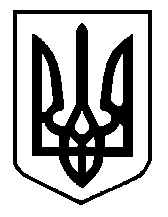 